Tūrisma firma RĪGAS TŪRISTI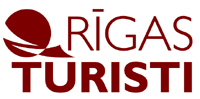 Dzirnavu 43, Rīga, LV-1010, LatvijaTālruņi: 67281803, 67244314, 29470228. Fax: 76281803www.rigasturisti.lv  e-mail: rigasturisti@rigasturisti.lvJordānija ar atpūtu pie Sarkanās un Nāves jūras.
22.03.2019 - 29.03.2019
26.04.2019 - 03.05.2019
24.05.2019 - 31.05.2019
14.06.2019 - 21.06.2019
21.06.2019 - 28.06.2019
06.09.2019 - 13.09.2019
20.09.2019 - 27.09.2019
11.10.2019 - 18.10.2019Ceļojuma cena: no 379€ (ceļojums) + 189€ (ekskursiju-transporta pakete)Tūres programma1. DIENATikšanās Viļņas lidostā. Lidojums Viļņa - Ammāna.Ierašanās Ammānā.Ekskursija Ammānā (papildus tiek apmaksātas ieejas biļetes).Ammāna – Jordānijas un senās Ammon Bībeles valsts galvaspilsēta. Redzēsim Citadeli – senā Ammona un mūsdienu Ammāna centru. Karaļa Huseina Karaliskais automobiļu muzejs, kur ir savāktas retie dažādu laikmetu automobiļu modeļi, sākot ar 20.gs. un līdz pat visjaunākajiem modeļiem. Brīvs laiks.Iekārtošanās viesnīcā. Atpūta.2. DIENABrokastis. Numuriņu atbrīvošana.Došanās uz viesnīcu Nāves jūras piekrastē.Iekārtošanās *** viesnīcā. Brīvs laiks pie jūras.Nāves jūra ir unikāla dabas parādība. Patiesībā tas ir sāļš ezers, pildoties ar Jordānas upes ūdeņiem, tā garums ir 67 km un 18 km platums. Nāves jūra atrodas Jūdas tuksneša austrumos, aizņemot daļu Izraēlas un Jordānijas teritorijas. Nāves jūras piekraste ir viszemākais sauszemes punkts, atrodoties 430 m zem Pasaules okeāna līmeņa. Nāves jūras ūdens sāļums sastāda no 300 līdz 350 promilēm (t.i. 1 litrā ūdens ir 300-350 g sāls), tāds sāls daudzums padara to par sāļāko ūdenstilpni pasaulē, kas nav piemērota dzīvo būtņu dzīvošanai. Neparasti augsta sāls koncentrācija dod cilvēkiem iespēju peldēt ūdens virsmā bez liekām pūlēm.Šeit brauc tūkstošiem tūristu, lai izārstētu savas slimības. Reģiona klimats labvēlīgi ietekmē cilvēkus ar paaugstinātu spiediens, šeit veiksmīgi var ārstēt slimības, kas saistītas ar elpošanas sistēmu, balsta un kustību aparātu, kā arī ādas slimības, it īpaši psoriāzi. Ārstnieciskie dubļi un māls palīdz atjaunot ādu.Nokrišņi šeit ir reta parādība, tas ir ļoti saulains reģions, tāpēc atpūsties var visu gadu.3. DIENABrokastis. Brīvs laiks pie jūras. Pēc vēlēšanās, plkst. ~13:00 piedāvājam ekskursijas braucienu “Madaba, Debesu kalns, Jordānas upe” (papildu maksa 59 EUR + papildus tiek apmaksātas ieejas biļetes)Došanās uz Madabas pilsētu, kas ir ļoti kolorīta Jordānijas pilsētas, būdama ir pazīstama ar savām Bizantijas baznīcām, kuras rotā mozaīka. Tālāk apmeklēsim 6.gs. Svētā Georga baznīcu, kas ir slavena ar tās Svēto vietu mozaīkas karti.Ekskursijas turpinājumā redzēsim Debesu kalnu – no šejienes Mozus ieraudzījis apsolīto zemi un kur arī miris. No kalna paveras lieliski skati uz Jordānas upes ieleju, kalnu ainavām un Nāves jūras daļu.Ceļš uz Jordānas upi. Kristieši visā pasaulē uzskata Jordānas upi par svētu vietu, jo saskaņā ar Evaņģēliju, šī ir Jēzus Krista kristīšanas vieta. Ļoti ilgi pastāvēja strīds par to, kāds tieši mūsdienīgās valsts teritorijā tika kristīts Jēzus, un burtiski 2000. gadā Vatikāna oficiāli atzinusi kādu vietu Jordānijā par to pašu vietu.Atgriešanās viesnīcā, brīvs laiks.4. DIENABrokastis. Brīvs laiks pie jūras. Plkst. ~13:00 došanās uz ekskursijas braucienu uz Džerašu (papildus tiek apmaksātas ieejas biļetes).Džeraša – senā grieķu un romiešu pilsēta, arī ir viena no Dekapolis pilsētām, kuru uzskata par vienu no vislabāk saglabājušās romiešu pilsētām. Simtgadu laikā atradusies zem tonnām smilts, izrakumi šeit tika uzsākti ~70 gadu atpakaļ.Atgriešanās viesnīcā, brīvs laiks.5. DIENABrokastis. Numuriņu atbrīvošana. Ceļš uz Petru, ekskursija (papildus tiek apmaksātas ieejas biļetes)Leģendāra rozā pilsēta, kuru ir atzinusi par vienu no jaunākajiem pasaules brīnumiem, kas ir izcirsta klintīs (vairāk kā 2000 gadu atpakaļ. Pateicoties tās bagātai vēsturei, skaistumam un pieminekļu saglabātībai, pagājušā gadsimta beigās Petra tika iekļauta UNESCO Kultūras mantojuma sarakstā, bet 2007. gadā to izvēlējās kā vienu no jaunākajiem pasaules brīnumiem. Petras vārti — gara un līkumaina Sik aiza. Ceļu rotā interesantas akmens statujas, senā bruģa atlikumi un klinšu zīmējumi. Izejot no aizas, te atrodas El-Hazne (Valsts kase vai Dārgums) pils, kas ir izcirsta viengabalainā klintī un tās augstums ir ~42 m.Tālāk redzēsim Vadi Ram tuksnesi (papildus tiek apmaksātas ieejas biļetes Nacionālā parka teritorijā).Vadi Ram – sarkanais tuksnesis, ļoti skaista vieta. Daudzi no Jums redzēja šos skatus Holivudas filmās, piemēram, „Marsietis”, „Zvaigžņu kari” u.c. Mēness ieleja – viens no šīs vietas nosaukumiem, jo rodas sajūta, ka šeit nav nekā, kas atgādinātu uz Zemes esošās ainavas, tikai sarkanās smiltis un neparastu formu klintis.Pēc vēlēšanās, brauciens ar džipiem beduīnu pavadībā (piemaksa 15 EUR, min. 6 cilvēki vienā džipā)Šī 2h garā ceļojuma laikā  Jums būs patiesi unikāla iespēja iepazīt un izbaudīt lieliskus skatus. Brauciena laikā ir paredzētas pieturas, lai pilnībā izbaudītu ainavu, nobildēties vai izpētītu nelielu kalnu vai kāpu. Tūristi, kas nedosies izbraucienā ar džipiem, varēs atpūsties beduīnu teltī.Došanās uz *** viesnīcu Akabā, iekārtošanās, nakts viesnīcā.6. DIENABrokastis. Brīvs laiks pie jūras.Akaba – vienīga kūrortpilsēta Jordānijā, kas atrodas Sarkanās jūras piekrastē. Īpašais kūrorta mikroklimats piedāvā tūristiem atpūtu visa gada garumā, ūdens temperatūra nepazeminās par 22°C. Akaba ir slavenā ar savu gigantisko Jordānijas karogu, kas plivinās virs Sarkanās jūras ūdeņiem, karoga masta augstums ir 136 m, paša karoga izmēri ir 60 x 30 m. Pateicoties tā izmēriem, karogs ir iekļauts Ginesa rekordu grāmatā kā vislielākais. Nakts viesnīcā.7. DIENABrokastis. Brīvs laiks pie jūras vai pēc vēlēšanās piedāvājam braucienu ar jahtu (piemaksa 59 EUR)Pastaigas laikā ar jahtu Jums būs iespēja iepazīties ar Sarkanās jūras zemūdens pasaules skaistumu (uz laja būs iespēja izmantot niršanas caurules un maskas). Sarkanā jūra tiek uzskatīta par vienu no labākajām vietām pasaulē zemūdens niršanai, jo zemūdens pasaule ir ļoti daudzveidīga un krāšņa. Pēc peldes Jums būs iespēja izbaudīt ēdienu, kuru jahtas ekipāža pagatavos uz barbekjū restēm.Atgriešanās viesnīcā, atpūta.8. DIENAAgri no rīta numuriņu atbrīvošana.Transfērs uz lidostu.Lidojums Viļņa - Ammāna. Ierašanās Viļņā.CEĻOJUMA CENĀ IEKĻAUTSLidojums Viļņa – Ammāna – Viļņa (Ryanair)Rokas bagāža līdz 10kg (izmēri: 40x20x25 cm)6X brokastis7 naktis *** viesnīcās (viena vieta divvietīgā numuriņā)EKSKURSIJU-TRANSPORTA PAKETE189 €Grupas vadītāja pakalpojumiTransporta apkalpošanaEkskursijas brauciens uz Ammānu (ieejas biļetes tiek apmaksātas atsevišķi)	Ekskursijas brauciens uz Džerašu (ieejas biļetes tiek apmaksātas atsevišķi)Ekskursijas brauciens uz Petru (ieejas biļetes tiek apmaksātas atsevišķi)Ekskursijas brauciens uz Vadi Ram tuksnesi (ieejas biļetes tiek apmaksātas atsevišķi)Papildus Jūs varat iegādāties:Ekskursijas brauciens “Madaba, Debesu kalns, Jordānas upe” - 59 EUR (ieejas biļetes tiek apmaksātas atsevišķi)Ja Jūs ceļojat vienatnē, obligāta piemaksa par dzīvošana vienvietīgajos numuriņos viesnīcā - 155€Transfērs Rīga – Viļņa – Rīga - 30€Brauciens ar džipiem Vadi Ram tuksnesī - 15€Brauciens ar jahtu pa Sarkano jūru – 59€APMAKSĀTS UZ VIETASIeejas biļetes Jordānas upe ~12 dināriIeejas biļetes Džarašas pilsēta ~10 dināriIeejas biļetes Ammānas pilsēta ~10 dināriIeejas biļetes Karaliskais automobiļu muzejs Ammānā ~3 dināriIeejas biļetes Madabas pilsēta ~1 dinārsIeejas biļetes Debesu kalns ~2 dināriIeejas biļetes Petras pilsēta ~50 dināriIeejas biļetes Vadi Ram tuksnesis ~5 dināriIeejas biļetes apskates un izklaides vietāsCENAS PĒC PIEPRASĪJUMANododamā bagāža (informāciju par bagāžu var precizēt  pārdošanas punktos)SVARĪGA INFORMĀCIJASvarīgi: aizliegts izvest jebkurus neapstrādātos Nāves jūras produktus. Sāls kristālus, gabaliņš dubļu no Nāves jūras, pudeli ar Nāves jūras ūdeni Jums noteikti konfiscēs Izraēlas lidostās. Tāda veida produktus varēs iegādāties Dutyfree veikalos.Latvijas Republikas pilsoņi vīzu var saņemt uz robežas. Grupas vīzas cena (ceļojot mūsu ceļojumā) ~10 eur/pers. (cena ir atkarīga no cilvēku skaita grupā). Latvijas Republikas nepilsoņiem vīzu jānoformē pirms brauciena! Noformēšanas laiks līdz 2 mēn., cena no 250 eur Ieejas biļetes apskates un izklaides vietās tiek apmaksātas uz vietasGrupas vadītājs ir tiesīgs mainīt ekskursiju dienas un laiku kārtību neizmainot pašu tūres programmuLūgums pievērst uzmanību, ka tūres cena var mainīties, sakarā ar aviobiļešu sadārdzinājumuFiksētas vietas autobusā - 15 eur - pēc pieprasījumaBrīvs laiks būs paredzēts ja nebūs neparedzēti apstākļi, satiksmes sastrēgumi un citas atkāpes no grafikaEkskursijas notiek valodā kuru saprot 60% no ceļotāju grupas.Ceļošanai uz Šengenas un Eiropas Savienības valstīm, visām Latvijas pilsoņu un Latvijas nepilsoņu pasēm jābūt derīgām līdz ceļojuma beigāmCeļošanai ārpus Šengenas un Eiropas Savienības, visām pasēm jābūt derīgām vismaz 6 mēnešus pēc ceļojuma beigāmCeļošanai ārpus Šengenas nav derīgas Latvijas pilsoņa un nepilsoņa pases ar derīguma termiņu 50 gadu (izdotas līdz 19.11.2007)Aviokompānija Ryanair un Wizz Air – nepiedāvā iespēju lidmašīnā sēdēt kopā. Ja lidojuma laikā vēlēties sēdēt kopā – precizējiet piemaksu par šo pakalpojumu pie menedžera.Latvijas Nepilsoņi nevar ceļot ārpus Latvijas ar ID kartiITX